Розглянувши заяву (клопотання) ТОВ «БІСКВІТНИЙ КОМПЛЕКС «РОШЕН» від 04.01.2018 № 6 та документи до неї, враховуючи пропозиції постійних комісій міської ради з питань індивідуального будівництва та землекористування, з питань планування бюджету, економічної реформи, відповідно до статей 12, 128 Земельного кодексу України, пункту 34 частини 1 статті 26 Закону України «Про місцеве самоврядування в Україні» міська рада ВИРІШИЛА:	1. Провести експертну грошову оцінку земельних ділянок площею                                   7,4518 га (кадастровий номер 3210500000:04:022:0008), площею 2,0000 га (кадастровий номер 3210500000:04:022:0004), площею 1,8105 га (кадастровий номер 3210500000:04:026:0011) для розміщення та експлуатації основних, підсобних і допоміжних будівель та споруд підприємств переробної, машинобудівної та іншої промисловості, які перебувають у користуванні товариства з обмеженою відповідальністю «БІСКВІТНИЙ КОМПЛЕКС «РОШЕН» згідно договорів суборенди земельних ділянок, у м. Бориспіль (землі промисловості, транспорту, зв’язку, енергетики, оборони та іншого призначення).2. Товариству з обмеженою відповідальністю «БІСКВІТНИЙ КОМПЛЕКС «РОШЕН» укласти договори про оплату авансового внеску в рахунок оплати ціни земельних ділянок.3. Виконавчому комітету міської ради укласти договір на виконання робіт по проведенню експертної грошової оцінки земельних ділянок після оплати авансового внеску.4. Розроблені звіти про експертну грошову оцінку земельних ділянок подати на розгляд міської ради для прийняття рішення.5. Контроль за виконанням цього рішення покласти на постійну комісію міської ради з питань індивідуального будівництва та землекористування.Міський голова                                                    	                        А.С.Федорчук____________________№__________________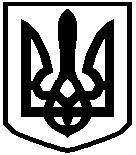 БОРИСПІЛЬСЬКА МІСЬКА РАДАКИЇВСЬКОЇ ОБЛАСТІР І Ш Е Н Н ЯПро проведення експертної грошової оцінки земельних ділянокплощею 7,4518 га (кадастровий номер 3210500000:04:022:0008), площею 2,0000 га (кадастровий номер 3210500000:04:022:0004), площею 1,8105 га (кадастровий номер 3210500000:04:026:0011) для розміщення та експлуатації основних, підсобних і допоміжних будівель та споруд підприємств переробної, машинобудівної та іншої промисловості, які перебувають у користуванні товариства з обмеженою відповідальністю «БІСКВІТНИЙ КОМПЛЕКС «РОШЕН»згідно договорів суборенди земельних ділянок, у м. Бориспіль (землі промисловості, транспорту, зв’язку, енергетики, оборони та іншого призначення)